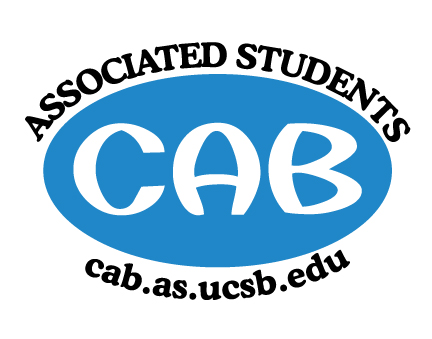 AS Community Affairs Board MinutesMonday, October 8, 2018, 7:30PMUniversity of California, Santa BarbaraAS Community Affairs Board Office, University Center 2523Roll Call and Attendees:Acceptance of AgendaAcceptance of Excused AbsencesMOTION/SECOND:  Shah/Foley ACTION: Motion passed by consent Public Forum/ Announcements Funding RequestsArmenian Student Association Funding Request BudgetMotion/Second: Ballesteros/ King Action: Motion tabled for next week. Passed by consent. Amiguitos Funding Request BudgetMotion/Second: Foley/GonzalezAction: Motion to fully fund $140 for mileage for tutoring. Motion passed by consent. Propaganda Music Club Funding Request BudgetMotion/Second: McManamon/Foley Action: Motion to fund $7000 for performers. Motion passed 11-7-2. HGAFunding Request BudgetMotion/Second: Foley/ NonatoAction: Motion to fully fund $370 for Rec cen fees, healthy snacks, jamba juice. Motion passed by consent. Action Items (Internal Funding)FLP- $500 for snacks Motion/Second: Lee/ FoleyAction: Motion to fully fund $500 for FLP snacks. Motion passed by consent.FLP- $300 for end of quarter catering Motion/Second: Foley/ Kim Action: Motion to fully fund $300 for end of quarter catering. Motion passed by consent.Youth Outreach- $200 for juguemos for activities Motion/ Second: Kim/ Nonato Action: Motion to fully fund $200 for juguemos. Motion passed by consent. Historian- $1500 for CAB camera Motion/ Second: Foley/ KingMotion to fully fund $1500 for camera. Motion passed by consent. Historian- $50 for polaroid film Motion/ Second: Foley/ RamosMotion to fully fund $50 for polaroid. Motion passed by consent.      Advisor UpdatesRuth Garcia Allina Mojarro Co-Chair Updates (Steven King & Christian Larson)Leaderboard bios and pics need to be sent to JohnOne on ones next week be on the lookout for sign up sheetSocial chair applications are up on the website People for set up and clean up for general meeting Snacks: Christian Set-up: Ambar, Andrea, OscarClean-up: Colin, Megan, Claudia, Katie Board UpdatesSecretary/Webmaster: John BalbuenaWebsite Bio, Office Hours, and pictures will be updated by Wednesday nightCaremail events FLP Co-Coordinator: Johanna Najera/Collin WuSpread the word about FLP volunteers Alternative Breaks Co-Coordinator: Ambar Gonzalez/Shivani ShahPass Animal Coordinator: Glynnis FoleyBUNS Tuesdays 2:15-4:15 PM, Thursday 9-11 AM Childcare Director: Claudia OkuniewskiPassCommunity Outreach Coordinator: Kellie McmanamonPassEnvironmental coordinator: Oscar RamosPassHistorian: Emma WileyPassHunger/Houseless Co-Coordinator: Katie Lydon/Andrea NonatoHillel contacted JB from PATH and they are meeting with them to try and collab with them.Somebody has concerns with SB Rescue Mission PATH would like to welcome more groups to volunteer. Looking at potential times to do that. Perhaps Nov 16. Public Relations Co-Coordinator: Ricky Nguyen/Claire BoltonPardall Carnival Sat Oct 13 12-4PM Looking for volunteers to table pol to be released on Groupme University Announcement for social chair went out Created a graphic as well for insta and FB postNeeds FB access Trying to push more posts this quarter Leaderboard member of the week  Senior Citizen Coordinator: Raphael KingWeekly meal servings at friendship manor next week. Meeting with liason to plan Halloween party. Social Chair: Special Projects Coordinator: Joanna KimPassYouth Outreach Coordinator: Megan LeeJuguemos this Friday 3-4PM. Weekly event. Treasurer: Edwin BallesterosPassCAB Student StaffPass Motion to Adjourn Meeting at 8:59pmMOTION/SECOND:  Wiley/ Foley ACTION: Motion to adjourn meeting. Motion passed by consent. NameStatus NameStatusChristian Larson (Co-Chair)Present John BalbuenaPresent Steven King(Co-Chair) PresentKatie LydonLateAmbar Gonzalez Present Kellie McManamonLate Andrea NonatoPresentEmma WileyLate Claire BoltonPresent Megan LeePresent Claudia OkuniewskiPresent Oscar RamosPresent Collin WuPresent Raphael KingPresent Edwin BallesterosPresent Shivani ShahPresent Glynnis FoleyPresent Allina Mojarro(Advisor)Absent Ricky NguyenPresent (Senate Liaison)Absent Joanna KimPresent (Senate Liaison)Absent Johanna NajeraPresent 